Teknoloji ve Oyun BağımlılığıGünümüzde ciddi düzeyde görülen ve artarak devam eden teknoloji ve oyun bağımlılığı bilişim teknolojilerinin sağlık yönünden olumsuz etkilerinden biridir.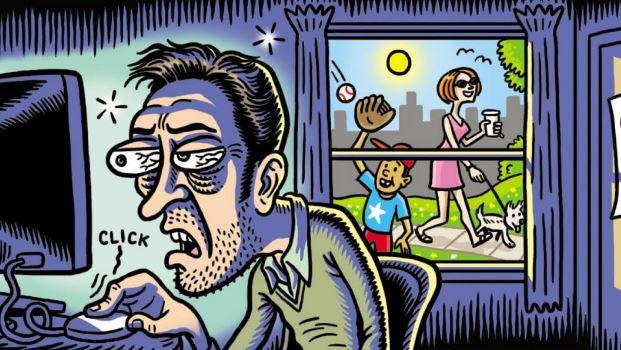 Teknoloji ve oyun bağımlılığı nedeniyle aşağıdaki olumsuz sonuçlar ortaya çıkabilmektedir.Derslerde Başarısızlıkİçine KapanıklıkDikkat Kaybı ve UnutkanlıkŞiddete Eğimli OlmaÇevre ve Aile ile İletişim SorunlarıKendini İfade EdememeÖzgüven Problemleri